Publicado en Valencia el 11/04/2019 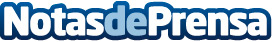 Mejorar la calidad de vida en las ciudades a golpe de click es posible con Green Urban DataGreen Urban Data ha desarrollado un software que hace que medir la calidad ambiental en las ciudades ya no sea un 'dolor de cabeza' para los técnicos de los ayuntamientos. El software Indicadores Ambientales permite ahorrar tiempo y recursos a la administración pública. 5 ciudades españolas ya lo utilizanDatos de contacto:María+34605868443Nota de prensa publicada en: https://www.notasdeprensa.es/mejorar-la-calidad-de-vida-en-las-ciudades-a Categorias: Emprendedores E-Commerce Software http://www.notasdeprensa.es